«Весёлые старты»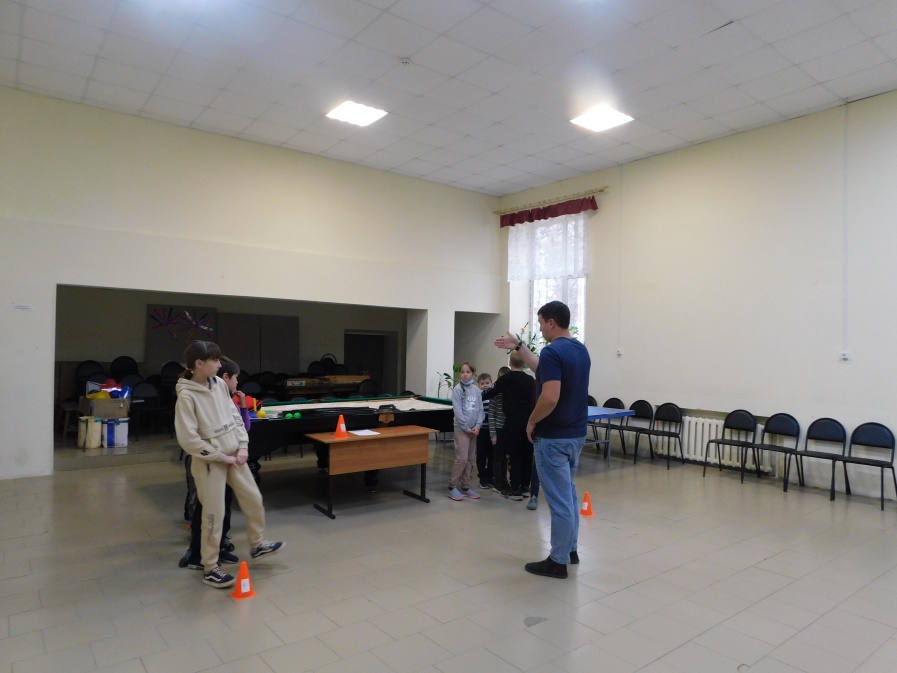 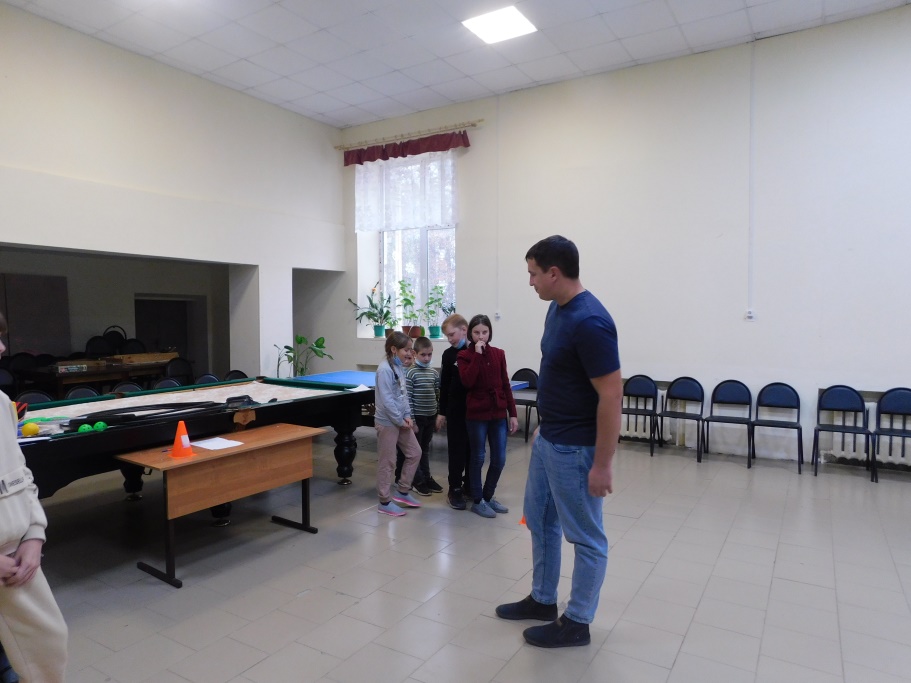 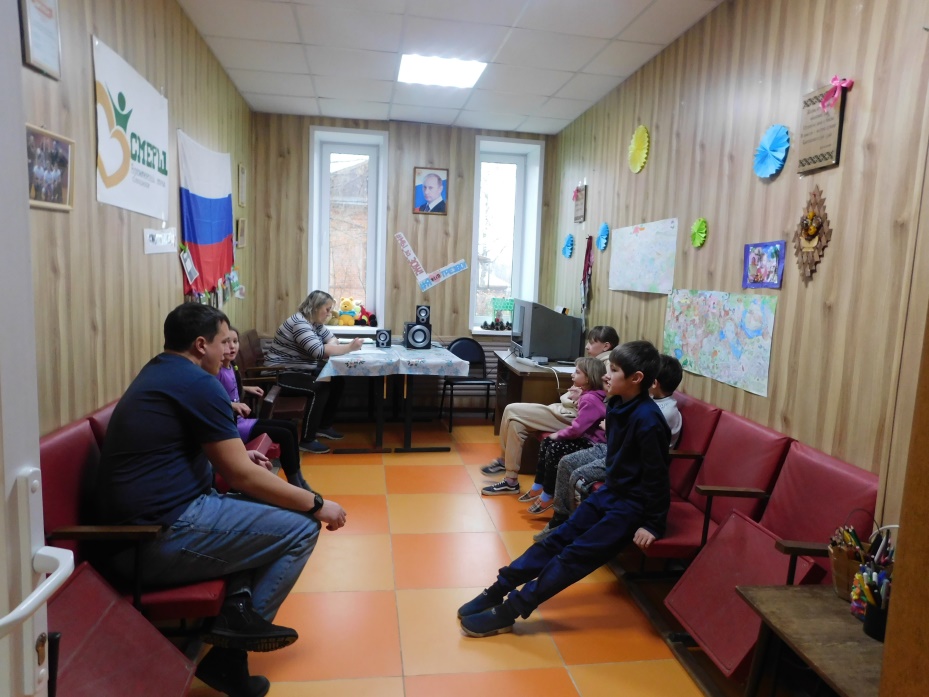 Закрытие лагеря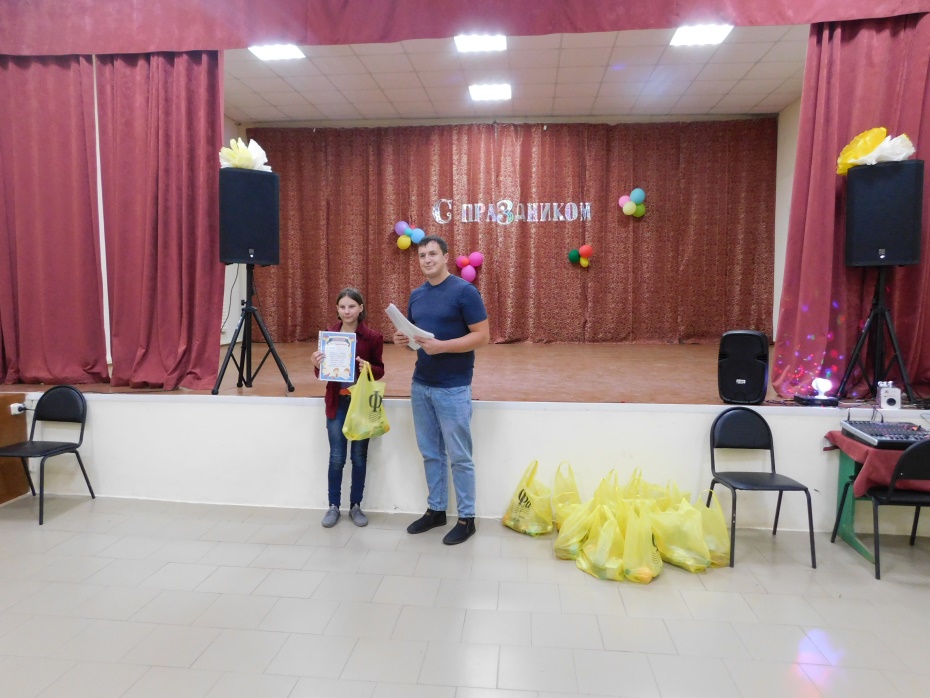 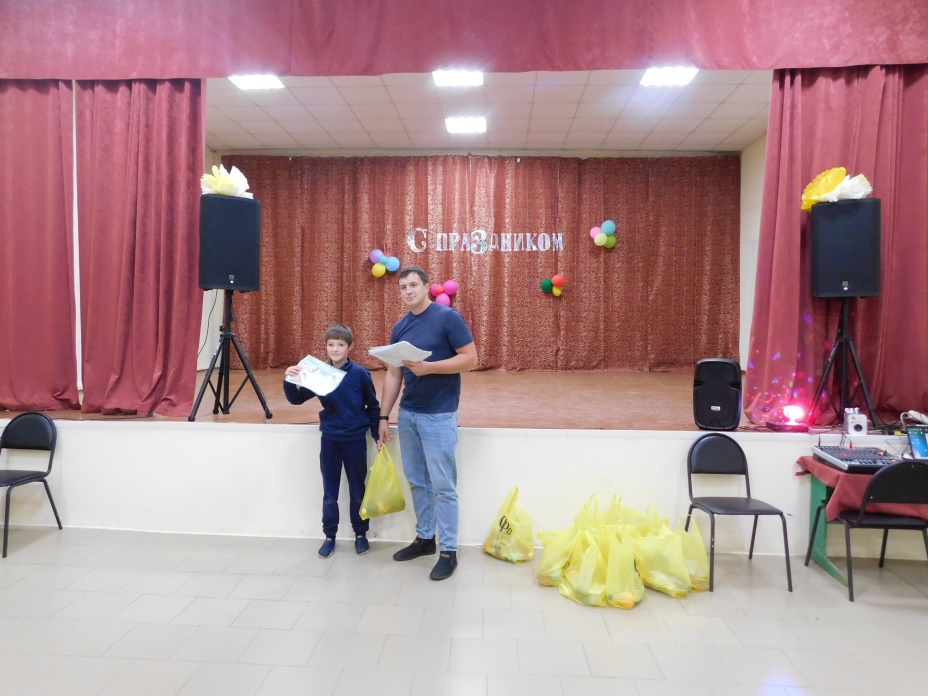 